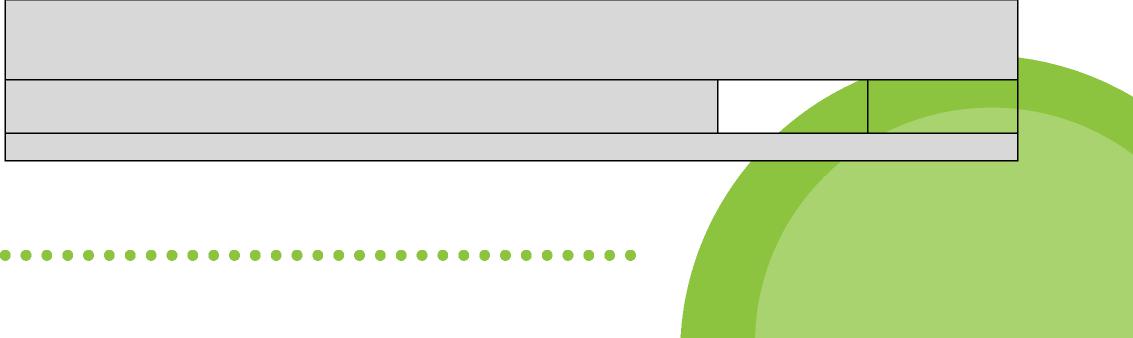 interview scheme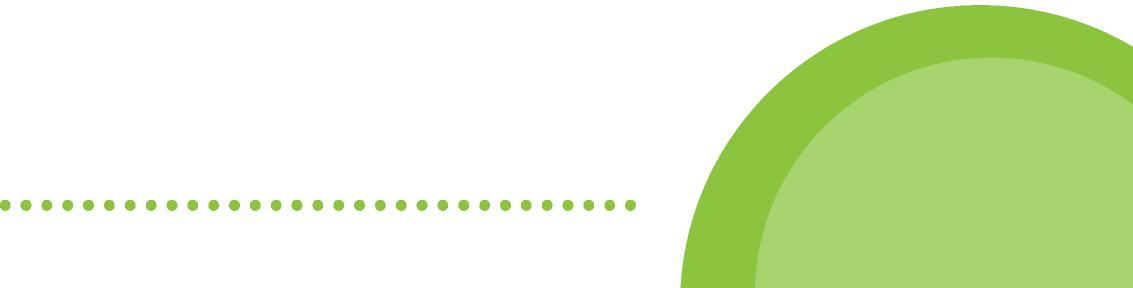 Central Bedfordshire Councilwww.centralbedfordshire.gov.ukEqual opportunities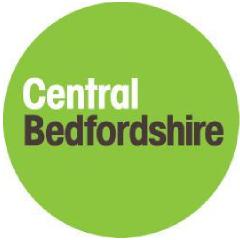 Central Bedfordshire Council has developed a Single Equality and Diversity Scheme which demonstrates our corporate commitment as community leaders and service providers to equality and diversity being at the heart of all that we do, for local people, our employees, our partners, and the community at large. To help us monitor this, please answer the questions below.We will not make this information available to those involved in the selection process for the job for which you are applying. This section will be used for monitoring purposes only. It is used to collect data for analysis to ensure that we are treating all applicants fairly and consistently regardless of age, disability, sex, gender reassignment, pregnancy, maternity, race (which includes colour, nationality and ethnic or national origins), sexual orientation, religion or belief, or because someone is married or in a civil partnership.Central Bedfordshire Council has developed a Single Equality and Diversity Scheme which demonstrates our corporate commitment as community leaders and service providers to equality and diversity being at the heart of all that we do, for local people, our employees, our partners, and the community at large. To help us monitor this, please answer the questions below.We will not make this information available to those involved in the selection process for the job for which you are applying. This section will be used for monitoring purposes only. It is used to collect data for analysis to ensure that we are treating all applicants fairly and consistently regardless of age, disability, sex, gender reassignment, pregnancy, maternity, race (which includes colour, nationality and ethnic or national origins), sexual orientation, religion or belief, or because someone is married or in a civil partnership.Central Bedfordshire Council has developed a Single Equality and Diversity Scheme which demonstrates our corporate commitment as community leaders and service providers to equality and diversity being at the heart of all that we do, for local people, our employees, our partners, and the community at large. To help us monitor this, please answer the questions below.We will not make this information available to those involved in the selection process for the job for which you are applying. This section will be used for monitoring purposes only. It is used to collect data for analysis to ensure that we are treating all applicants fairly and consistently regardless of age, disability, sex, gender reassignment, pregnancy, maternity, race (which includes colour, nationality and ethnic or national origins), sexual orientation, religion or belief, or because someone is married or in a civil partnership.Central Bedfordshire Council has developed a Single Equality and Diversity Scheme which demonstrates our corporate commitment as community leaders and service providers to equality and diversity being at the heart of all that we do, for local people, our employees, our partners, and the community at large. To help us monitor this, please answer the questions below.We will not make this information available to those involved in the selection process for the job for which you are applying. This section will be used for monitoring purposes only. It is used to collect data for analysis to ensure that we are treating all applicants fairly and consistently regardless of age, disability, sex, gender reassignment, pregnancy, maternity, race (which includes colour, nationality and ethnic or national origins), sexual orientation, religion or belief, or because someone is married or in a civil partnership.Central Bedfordshire Council has developed a Single Equality and Diversity Scheme which demonstrates our corporate commitment as community leaders and service providers to equality and diversity being at the heart of all that we do, for local people, our employees, our partners, and the community at large. To help us monitor this, please answer the questions below.We will not make this information available to those involved in the selection process for the job for which you are applying. This section will be used for monitoring purposes only. It is used to collect data for analysis to ensure that we are treating all applicants fairly and consistently regardless of age, disability, sex, gender reassignment, pregnancy, maternity, race (which includes colour, nationality and ethnic or national origins), sexual orientation, religion or belief, or because someone is married or in a civil partnership.Central Bedfordshire Council has developed a Single Equality and Diversity Scheme which demonstrates our corporate commitment as community leaders and service providers to equality and diversity being at the heart of all that we do, for local people, our employees, our partners, and the community at large. To help us monitor this, please answer the questions below.We will not make this information available to those involved in the selection process for the job for which you are applying. This section will be used for monitoring purposes only. It is used to collect data for analysis to ensure that we are treating all applicants fairly and consistently regardless of age, disability, sex, gender reassignment, pregnancy, maternity, race (which includes colour, nationality and ethnic or national origins), sexual orientation, religion or belief, or because someone is married or in a civil partnership.Central Bedfordshire Council has developed a Single Equality and Diversity Scheme which demonstrates our corporate commitment as community leaders and service providers to equality and diversity being at the heart of all that we do, for local people, our employees, our partners, and the community at large. To help us monitor this, please answer the questions below.We will not make this information available to those involved in the selection process for the job for which you are applying. This section will be used for monitoring purposes only. It is used to collect data for analysis to ensure that we are treating all applicants fairly and consistently regardless of age, disability, sex, gender reassignment, pregnancy, maternity, race (which includes colour, nationality and ethnic or national origins), sexual orientation, religion or belief, or because someone is married or in a civil partnership.Central Bedfordshire Council has developed a Single Equality and Diversity Scheme which demonstrates our corporate commitment as community leaders and service providers to equality and diversity being at the heart of all that we do, for local people, our employees, our partners, and the community at large. To help us monitor this, please answer the questions below.We will not make this information available to those involved in the selection process for the job for which you are applying. This section will be used for monitoring purposes only. It is used to collect data for analysis to ensure that we are treating all applicants fairly and consistently regardless of age, disability, sex, gender reassignment, pregnancy, maternity, race (which includes colour, nationality and ethnic or national origins), sexual orientation, religion or belief, or because someone is married or in a civil partnership.Central Bedfordshire Council has developed a Single Equality and Diversity Scheme which demonstrates our corporate commitment as community leaders and service providers to equality and diversity being at the heart of all that we do, for local people, our employees, our partners, and the community at large. To help us monitor this, please answer the questions below.We will not make this information available to those involved in the selection process for the job for which you are applying. This section will be used for monitoring purposes only. It is used to collect data for analysis to ensure that we are treating all applicants fairly and consistently regardless of age, disability, sex, gender reassignment, pregnancy, maternity, race (which includes colour, nationality and ethnic or national origins), sexual orientation, religion or belief, or because someone is married or in a civil partnership.Central Bedfordshire Council has developed a Single Equality and Diversity Scheme which demonstrates our corporate commitment as community leaders and service providers to equality and diversity being at the heart of all that we do, for local people, our employees, our partners, and the community at large. To help us monitor this, please answer the questions below.We will not make this information available to those involved in the selection process for the job for which you are applying. This section will be used for monitoring purposes only. It is used to collect data for analysis to ensure that we are treating all applicants fairly and consistently regardless of age, disability, sex, gender reassignment, pregnancy, maternity, race (which includes colour, nationality and ethnic or national origins), sexual orientation, religion or belief, or because someone is married or in a civil partnership.Central Bedfordshire Council has developed a Single Equality and Diversity Scheme which demonstrates our corporate commitment as community leaders and service providers to equality and diversity being at the heart of all that we do, for local people, our employees, our partners, and the community at large. To help us monitor this, please answer the questions below.We will not make this information available to those involved in the selection process for the job for which you are applying. This section will be used for monitoring purposes only. It is used to collect data for analysis to ensure that we are treating all applicants fairly and consistently regardless of age, disability, sex, gender reassignment, pregnancy, maternity, race (which includes colour, nationality and ethnic or national origins), sexual orientation, religion or belief, or because someone is married or in a civil partnership.Central Bedfordshire Council has developed a Single Equality and Diversity Scheme which demonstrates our corporate commitment as community leaders and service providers to equality and diversity being at the heart of all that we do, for local people, our employees, our partners, and the community at large. To help us monitor this, please answer the questions below.We will not make this information available to those involved in the selection process for the job for which you are applying. This section will be used for monitoring purposes only. It is used to collect data for analysis to ensure that we are treating all applicants fairly and consistently regardless of age, disability, sex, gender reassignment, pregnancy, maternity, race (which includes colour, nationality and ethnic or national origins), sexual orientation, religion or belief, or because someone is married or in a civil partnership.Central Bedfordshire Council has developed a Single Equality and Diversity Scheme which demonstrates our corporate commitment as community leaders and service providers to equality and diversity being at the heart of all that we do, for local people, our employees, our partners, and the community at large. To help us monitor this, please answer the questions below.We will not make this information available to those involved in the selection process for the job for which you are applying. This section will be used for monitoring purposes only. It is used to collect data for analysis to ensure that we are treating all applicants fairly and consistently regardless of age, disability, sex, gender reassignment, pregnancy, maternity, race (which includes colour, nationality and ethnic or national origins), sexual orientation, religion or belief, or because someone is married or in a civil partnership.Central Bedfordshire Council has developed a Single Equality and Diversity Scheme which demonstrates our corporate commitment as community leaders and service providers to equality and diversity being at the heart of all that we do, for local people, our employees, our partners, and the community at large. To help us monitor this, please answer the questions below.We will not make this information available to those involved in the selection process for the job for which you are applying. This section will be used for monitoring purposes only. It is used to collect data for analysis to ensure that we are treating all applicants fairly and consistently regardless of age, disability, sex, gender reassignment, pregnancy, maternity, race (which includes colour, nationality and ethnic or national origins), sexual orientation, religion or belief, or because someone is married or in a civil partnership.Ethnic origin:Ethnic origin:Ethnic origin:Ethnic origin:Ethnic origin:Ethnic origin:Ethnic origin:Ethnic origin:Ethnic origin:Ethnic origin:Ethnic origin:Ethnic origin:Ethnic origin:Ethnic origin:Asian/Asian British originAsian/Asian British originBlack/Black British originBlack/Black British originBlack/Black British originBlack/Black British originChinese originChinese originChinese originChinese originMixed originMixed originWhite originWhite originIndianCaribbeanCaribbeanChineseChineseChineseWhite/Black CaribbeanBritishPakistaniAfricanAfricanOther ethnic group. Please specify:Other ethnic group. Please specify:Other ethnic group. Please specify:Other ethnic group. Please specify:White/Black AfricanIrishBangladeshiOther Black background. Please specify:Other Black background. Please specify:Other ethnic group. Please specify:Other ethnic group. Please specify:Other ethnic group. Please specify:Other ethnic group. Please specify:White/AsianOther whitebackground. Please specify:Other Asian background. Please specify:Other Black background. Please specify:Other Black background. Please specify:Other ethnic group. Please specify:Other ethnic group. Please specify:Other ethnic group. Please specify:Other ethnic group. Please specify:Other mixed background. Please specify:Other whitebackground. Please specify:Religion  /  faith   / beliefBuddhistChristianChristianHinduHinduHinduJewishMuslimSikhJehovah’s WitnessJehovah’s WitnessNo religionNo religionNo religionOther, please specifyAge range:Age range:Age range:Age range:16-1916-1916-1916-1930-3930-3930-3930-3930-3950-5920-2920-2920-2920-2940-4940-4940-4940-4940-4960+Sexual orientation:Sexual orientation:Sexual orientation:Sexual orientation:Sexual orientation:Sexual orientation:Sexual orientation:Sexual orientation:Sexual orientation:Sexual orientation:Sexual orientation:Sexual orientation:Sexual orientation:Lesbian/Gay womanGay manGay manBisexualBisexualBisexualHeterosexualPrefer not to discloseSex:Sex:Sex:Sex:Sex:Sex:Sex:Sex:Sex:Sex:Sex:Sex:Sex:MaleMaleMaleMaleMaleMaleMaleFemaleFemaleFemaleFemaleFemaleAre you? Please tick one box or leave blank if this does not applyAre you? Please tick one box or leave blank if this does not applyAre you? Please tick one box or leave blank if this does not applyAre you? Please tick one box or leave blank if this does not applyAre you? Please tick one box or leave blank if this does not applyAre you? Please tick one box or leave blank if this does not applyAre you? Please tick one box or leave blank if this does not applyAre you? Please tick one box or leave blank if this does not applyAre you? Please tick one box or leave blank if this does not applyAre you? Please tick one box or leave blank if this does not applyAre you? Please tick one box or leave blank if this does not applyAre you? Please tick one box or leave blank if this does not applyAre you? Please tick one box or leave blank if this does not applyAre you? Please tick one box or leave blank if this does not applyCurrently on maternity leaveCurrently on maternity leaveCurrently on maternity leaveSoon to be taking maternity leave (within the next 2mths)Soon to be taking maternity leave (within the next 2mths)Soon to be taking maternity leave (within the next 2mths)Soon to be taking maternity leave (within the next 2mths)Soon to be taking maternity leave (within the next 2mths)Soon to be taking maternity leave (within the next 2mths)Soon to be taking maternity leave (within the next 2mths)Soon to be taking maternity leave (within the next 2mths)Currently on paternity leaveCurrently on paternity leaveCurrently on paternity leaveSoon to be taking paternity leave (within the next 2mths)Soon to be taking paternity leave (within the next 2mths)Soon to be taking paternity leave (within the next 2mths)Soon to be taking paternity leave (within the next 2mths)Soon to be taking paternity leave (within the next 2mths)Soon to be taking paternity leave (within the next 2mths)Soon to be taking paternity leave (within the next 2mths)Soon to be taking paternity leave (within the next 2mths)Prefer not to disclosePrefer not to disclosePrefer not to disclosePrefer not to disclosePrefer not to disclosePrefer not to disclosePrefer not to disclosePrefer not to disclosePrefer not to disclosePrefer not to disclosePrefer not to disclosePrefer not to disclosePrefer not to discloseCentral Bedfordshire Councilwww.centralbedfordshire.gov.ukGuaranteedCentral Bedfordshire Council is committed to the employment and career development of disabled people. To demonstrate our commitment we use the two tick symbol which is awarded by the Employment Service. As a symbol user, we guarantee an interview to anyone with a disability whose application meets the essential criteria for the post. We will try to provide access, equipment or other practical support to ensure that people with disabilities can compete on equal terms with non-disabled people.What do we mean by disability?The Equality Act 2010 defines a person has a disability if 'they have a physical or mental impairment which has a substantial and long-term adverse effect on their ability to perform normal day-to-day activities'.How do I apply? Please complete this section and read and sign the declaration below:Central Bedfordshire Council is committed to the employment and career development of disabled people. To demonstrate our commitment we use the two tick symbol which is awarded by the Employment Service. As a symbol user, we guarantee an interview to anyone with a disability whose application meets the essential criteria for the post. We will try to provide access, equipment or other practical support to ensure that people with disabilities can compete on equal terms with non-disabled people.What do we mean by disability?The Equality Act 2010 defines a person has a disability if 'they have a physical or mental impairment which has a substantial and long-term adverse effect on their ability to perform normal day-to-day activities'.How do I apply? Please complete this section and read and sign the declaration below:Central Bedfordshire Council is committed to the employment and career development of disabled people. To demonstrate our commitment we use the two tick symbol which is awarded by the Employment Service. As a symbol user, we guarantee an interview to anyone with a disability whose application meets the essential criteria for the post. We will try to provide access, equipment or other practical support to ensure that people with disabilities can compete on equal terms with non-disabled people.What do we mean by disability?The Equality Act 2010 defines a person has a disability if 'they have a physical or mental impairment which has a substantial and long-term adverse effect on their ability to perform normal day-to-day activities'.How do I apply? Please complete this section and read and sign the declaration below:Central Bedfordshire Council is committed to the employment and career development of disabled people. To demonstrate our commitment we use the two tick symbol which is awarded by the Employment Service. As a symbol user, we guarantee an interview to anyone with a disability whose application meets the essential criteria for the post. We will try to provide access, equipment or other practical support to ensure that people with disabilities can compete on equal terms with non-disabled people.What do we mean by disability?The Equality Act 2010 defines a person has a disability if 'they have a physical or mental impairment which has a substantial and long-term adverse effect on their ability to perform normal day-to-day activities'.How do I apply? Please complete this section and read and sign the declaration below:Central Bedfordshire Council is committed to the employment and career development of disabled people. To demonstrate our commitment we use the two tick symbol which is awarded by the Employment Service. As a symbol user, we guarantee an interview to anyone with a disability whose application meets the essential criteria for the post. We will try to provide access, equipment or other practical support to ensure that people with disabilities can compete on equal terms with non-disabled people.What do we mean by disability?The Equality Act 2010 defines a person has a disability if 'they have a physical or mental impairment which has a substantial and long-term adverse effect on their ability to perform normal day-to-day activities'.How do I apply? Please complete this section and read and sign the declaration below:Central Bedfordshire Council is committed to the employment and career development of disabled people. To demonstrate our commitment we use the two tick symbol which is awarded by the Employment Service. As a symbol user, we guarantee an interview to anyone with a disability whose application meets the essential criteria for the post. We will try to provide access, equipment or other practical support to ensure that people with disabilities can compete on equal terms with non-disabled people.What do we mean by disability?The Equality Act 2010 defines a person has a disability if 'they have a physical or mental impairment which has a substantial and long-term adverse effect on their ability to perform normal day-to-day activities'.How do I apply? Please complete this section and read and sign the declaration below:Please provide details of your disability:Please provide details of your disability:Please provide details of your disability:Please provide details of your disability:Please provide details of your disability:Please provide details of your disability:Please let us know if you require any reasonable adjustments during the recruitment process.Please let us know if you require any reasonable adjustments during the recruitment process.Please let us know if you require any reasonable adjustments during the recruitment process.Please let us know if you require any reasonable adjustments during the recruitment process.Please let us know if you require any reasonable adjustments during the recruitment process.Please let us know if you require any reasonable adjustments during the recruitment process.Declaration of disability:I consider myself to have a disability as defined above and I would like to apply under the “Guaranteed Interview Scheme”.Any false declaration of disability to obtain an interview will invalidate any contract of employmentDeclaration of disability:I consider myself to have a disability as defined above and I would like to apply under the “Guaranteed Interview Scheme”.Any false declaration of disability to obtain an interview will invalidate any contract of employmentDeclaration of disability:I consider myself to have a disability as defined above and I would like to apply under the “Guaranteed Interview Scheme”.Any false declaration of disability to obtain an interview will invalidate any contract of employmentDeclaration of disability:I consider myself to have a disability as defined above and I would like to apply under the “Guaranteed Interview Scheme”.Any false declaration of disability to obtain an interview will invalidate any contract of employmentDeclaration of disability:I consider myself to have a disability as defined above and I would like to apply under the “Guaranteed Interview Scheme”.Any false declaration of disability to obtain an interview will invalidate any contract of employmentDeclaration of disability:I consider myself to have a disability as defined above and I would like to apply under the “Guaranteed Interview Scheme”.Any false declaration of disability to obtain an interview will invalidate any contract of employmentSigned:Name:Date: